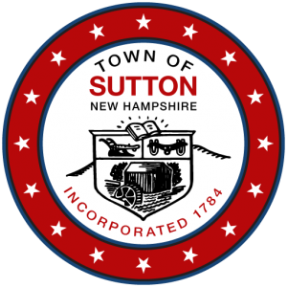 TOWN OF SUTTONPillsbury Memorial Hall93 Main StreetSutton /Mills, NH 03221PLANNING BOARD MEETING    Notice and Agenda for Tuesday April 23, 2024, at 7:00 p.m.CALL TO ORDER:ROLL:	PUBLIC HEARINGS: NoneADMINISTRATIVE: Approval of Draft Meeting Minutes of the February 13, 2024, and the March 26, 2024, Planning Board Meetings. OLD BUSINESS: Discussion of the Master Plan regarding future Planning Board direction.Case PB 2023-06 Verizon SPR – discuss condition of approval and alternate plan.NEW BUSINESS: ANY OTHER BUSINESS:ADJOURNMENT: